新 书 推 荐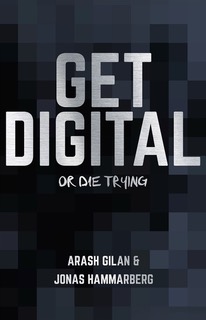 中文书名：《数字化商业未来，或坐以待毙？》英文书名：GET DIGITAL OR DIE TRYING作    者：Arash Gilan and Jonas Hammarberg出 版 社：Bullet Point Publishing代理公司：Enberg Agency/ANA/Nina  出版时间：2017年代理地区：中国大陆、台湾审读资料：Proposal类    型：经管内容简介：     小程序、小科技的时代已经到来，这些程序在生活中的广泛应用史无前例！本书被瑞典的公司及员工竞相购买，他们反馈：想数字化？看这本就够了！我们生活在一个高度数字化的时代，数字程序对我们的重要性超过历史上的任何时期。随着大多数公司和组织数字化的成熟，数字社会日趋形成。调查表明，到2030年会有超过50%的现有岗位消失——显然，这并不意味着大规模的失业，而是数字技术会替代某些职业，而另一些新职业会出现。我们可以用如下三个标准，衡量数字化转变：任何可以被数字化的东西都将数字化；所有已数字化产品都可以被复制；所有被复制商品的价值都在此过程中流失。越来越多的行业都在经历着这一历史性的变革，从出版业、零售业、银行到咨询公司，数字化将影响我们所知道的一切。面对席卷而来的数字化大潮，人类将何去何从？如何在商业关系中，合理使用、开发和改造数字化进度，经常困扰着人类。本书将提供你和你的公司顺利完成数字化转型的可靠工具，是一本专注于你如何进行内部和外部两方面数字化的书——不仅指导如何数字化管理公司内部，也向你展示了如何优化数字营销，以及满足客户的新需要——它可以帮助每位经理踏上数字化的旅程。你准备好迎接挑战了吗？让我们一起数字化吧！作者简介：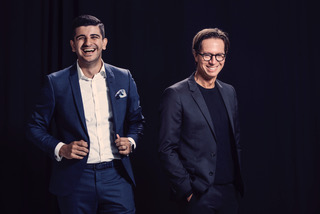 乔纳森·哈马伯格(Jonas Hammarberg ) 职业认证教练、讲师，并在公司、文化和领导力方面担任咨询师，这赋予他从未停止思考新鲜事物的能力。乔纳森还有IT背景，他还是瑞典ERP行业最大咨询公司Infocube的创始人之一，该公司于2013年被美国Battery Ventures公司收购。作者与瑞典众多龙头公司合作，行业覆盖零售业、银行金融业以及生产服务业。阿拉什·盖伦（Arash Gilan）Viva Media Group的联合创始人、合伙人兼CEO，这是北欧半岛领先的数字代理机构之一，服务涵盖媒体策略、PPC、SEO、转型分析等。阿拉什在数字媒体、趋势预测及市场营销是非常受欢迎的国际讲师，他也是google在欧洲的6位谷歌代理教练之一，在12个国家培训公司如何成功。谢谢您的阅读！请将反馈信息发至：杨娜（Nina Yang）安德鲁·纳伯格联合国际有限公司北京代表处北京市海淀区中关村大街甲59号中国人民大学文化大厦1705室邮编：100872电话：010-82504506传真：010-82504200Email：Nina@nurnberg.com.cn网址：http://www.nurnberg.com.cn
微博：http://weibo.com/nurnberg豆瓣小站：http://site.douban.com/110577/